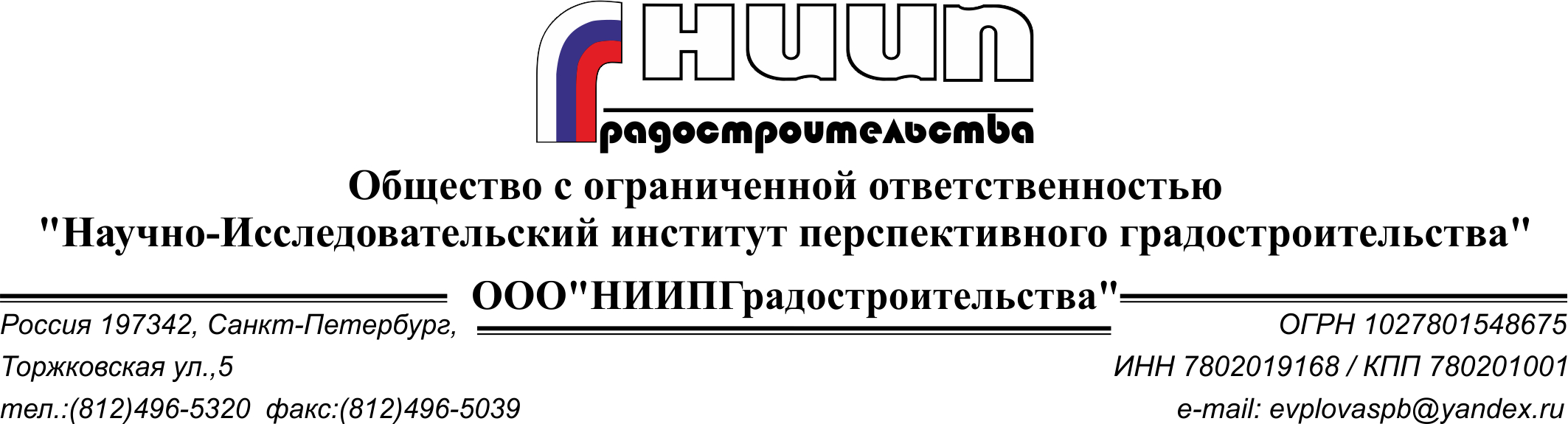 Объект: муниципальное образование город        МурманскШифр: Договор № 91 от 21.12.2015 г.Проект планировки и межевания территории, расположенной в районе ул. Капитана Орликовой в Первомайском административном округе города МурманскаПоложения о размещении объектов капитального строительства Директор                                                                                        А. И. ПивторакРуководитель проекта                                                                  И. Б. ЕвпловаСанкт-Петербург2016Состав основной части проекта планировки и проекта межевания территорииТекстовые материалы: Положения о размещении объектов капитального строительства  Графические материалы:Содержание1.	Общие сведения о территории проектирования	42.	Архитектурно-планировочное решение	43.	Жилищный фонд	64.	Население	75.	Культурно-бытовое обслуживание	76.	Характеристика развития системы транспортного обслуживания	77.	Характеристика развития системы инженерно-технического обеспечения	87.1.	Водоснабжение	87.2.	Хозяйственно-бытовая и дождевая канализация	97.3.	Теплоснабжение	97.4.	Газоснабжение	107.5.	Электроснабжение	107.6.	Информатизация и связь	108.	Озеленение и благоустройство	119.	Санитарная очистка	1110.	Охрана окружающей среды	1211.	Технико-экономические показатели проекта планировки	13Общие сведения о территории проектированияТерритория проектирования расположена в районе ул. Капитана Орликовой в Первомайском административном округе города Мурманска. Площадь планируемой территории по обмерам составляет 4,37 га.С северо-востока к границе территории проектирования примыкает микрорайон № 9 многоэтажной жилой застройки. На юго-западе участок проектирования граничит с территорией Свято-Никольского храма, расположенного по ул. Зеленая. Территория проектирования полностью свободна от застройки и представляет собой склон сопки, покрытый травяной и кустарниковой растительностью, местами с выходом скальных пород. Улично-дорожная сеть на территории проектирования также отсутствует, ближайшие транспортные связи – ул. К. Орликовой на востоке и ул. Зеленая на западе.В соответствии с техническим заданием на проектирование территория планируется под индивидуальную жилую застройку с целью бесплатного предоставления земельных участков многодетным семьям.Архитектурно-планировочное решениеРазвитие пространственной структуры территории нацелено на следующее:создание благоприятной среды жизнедеятельности человека в границах проектирования и на прилегающих территориях;оптимальное использование территориального потенциала с учетом сохранения и дальнейшего развития сложившейся планировочной структуры;повышение уровня инвестиционной привлекательности территории проектирования и прилегающих к нему территорий за счет развития инфраструктуры;максимальное использование ландшафтного потенциала территории.Проект планировки разработан с учетом границ смежных земельных участков, сложности рельефа территории, зон с особыми условиями использования территории и иных имеющихся ограничений градостроительной деятельности.В соответствии с генеральным планом муниципального образования город Мурманск территория проектирования входит в функциональную зону смешанной жилой застройки. Постановлением Администрации города Мурманска от 08.12.2015 № 3421 принято решение о подготовке проекта планировки и межевания территории, расположенной в районе ул. Капитана Орликовой в Первомайском административном округе города Мурманска в целях бесплатного предоставления в собственность земельных участков 17 многодетным семьям.Таким образом в границах проектирования планируется размещение 17 земельных участков для индивидуальной жилой застройки. Ввиду того, что земельные участки предназначены для предоставления многодетным семьям, площадь их составляет 0,14-0,15 га.Основным фактором, влияющим на трассировку улично-дорожной сети, расположение и конфигурацию образуемых земельных участков, являются характер рельефа с перепадами высот от 82,0 м до 130,0 м и, как следствие, наличие в границах проектирования участков с уклоном более 20%, неблагоприятных для застройки.Основу транспортной инфраструктуры территории составляет новый основной проезд в жилой застройке с выходами на улицу Зеленая на юго-западе и на существующий проезд к ул. К. Орликовой на северо-востоке. Ввиду сложного рельефа, для минимизации затрат на строительство дорожного полотна и для максимального охвата территории, проезд имеет сложную конфигурацию в плане. От основного направления проезда отведены два тупиковых проезда для подступа к удаленным земельным участкам. К проектируемой подстанции подведен второстепенный проезд ограниченного пользования. Зона индивидуальной жилой застройки в соответствии с заданием на проектирование включает 17 земельных участков под индивидуальное жилищное строительство. Конфигурация участков стремится к прямоугольной, линия регулирования застройки принята с отступом 5 метров от красной линии. Кроме зоны индивидуальной жилой застройки в границах проектирования предусмотрена зона небольшая рекреационная зона, представленная площадкой для игр детей и отдыха взрослых.Территорией общего пользования в границах проектирования служит территория в ширину красных линий улично-дорожной сети с обустроенными тротуарами и озеленением, а также береговая полоса общего пользования вдоль безымянного ручья.В проекте предусмотрена зона размещения объектов физкультуры и спорта. Согласно исходным данным от комитета по физкультуре и спорту города Мурманск, в районе проектирования имеется дефицит закрытых спортивных сооружений. В частности, в радиусе транспортной доступности спортивные комплексы отсутствуют. В связи с этим, в границах проектирования предложено размещение физкультурно-оздоровительного комплекса с бассейном районного обслуживания. Участок комплекса расположен на юго-западе территории, отделен от жилой застройки ручьем и обеспечен подъездом со стороны ул. Зеленая. При комплексе обустроена парковка и трансформаторная подстанция. Конфигурация и посадка здания комплекса будут конкретизированы на последующей стадии архитектурно-строительного проектирования.Зона размещения объектов инженерного обеспечения представлена участками под новую подстанцию 110/6, трансформаторную подстанцию для нужд ИЖС и очистных сооружений дождевой канализации. Проектируемые объекты инженерии сгруппированы на юго-западе территории и расположены на достаточном удалении от жилых домов.Для обеспечения населения возможностью организованного удаления мусора с территории проектом планировки предусмотрена специальная контейнерная площадка для сбора и кратковременного хранения бытовых отходов. Контейнерная площадка размещена на окраине территории, на въезде со стороны ул. К. Орликовой. Расстояние от площадки до жилых домов, количество и объем контейнеров обусловлены действующими нормативами.Размещение объектов общественно-делового, коммунально-складского и промышленного назначения в границах проекта планировки не предусматривается.Жилищный фондНа территории проектирования планируется разместить 17 земельных участков для строительства индивидуальных жилых домов, предусмотренных к бесплатному предоставлению в собственность многодетным семьям. Предельные (минимальный и максимальный) размеры земельного участка, предоставляемого бесплатно в собственность многодетной семье для жилищного строительства, в соответствии с Законом Мурманской области от 31.12.2003 № 462-01-ЗМО «Об основах регулирования земельных отношений в Мурманской области» составляют 0,1 га (1000 м2) и 0,15 га (1500 м2) соответственно. Планируемый показатель жилищной обеспеченности в соответствии с Генеральным планом города Мурманска принимается в размере 28 м2 на одного жителя.Площадь одного индивидуального жилого дома для укрупненных расчетов, а также для соблюдения необходимого уровня жилищной обеспеченности принимается в среднем около 130 – 150 м2 общей площади.Общая площадь жилищного фонда на конец реализации проекта планировки составит около 2,55 тыс. м2 общей площади.Согласно Местным нормативам градостроительного проектирования муниципального образования город Мурманск, утвержденные Решением Совета депутатов города Мурманска от 3 декабря 2012 года № 55-750 (далее – Местные нормативы) процент застройки территории в границах земельного участка при типе застройки индивидуальные жилые дома 1 – 3 этажа в Первомайском административном округе составляет 10 %. Данный процент обязателен к соблюдению при застройке земельных участков, выделенных в проекте.Согласно Местным нормативам плотность застройки территориальной зоны при типе застройки индивидуальные жилые дома 1 – 3 этажа в Первомайском административном округе составляет 0,3 – 0,5 тыс. м2/га. Согласно расчетам, плотность застройки территории по проекту составляет 0,5 тыс. м2/га, что находится в пределах нормативных показателей.НаселениеСредний коэффициент семейности в многодетных семьях по статистическим данным составляет около 5,3 человек.Таким образом, численность населения в 10 индивидуальных жилых домах, которые запланированы к размещению на территории проектирования, составит 90 человек. Согласно Местным нормативам показатель плотности населения территориальной зоны при типе застройки индивидуальные жилые дома 1 – 3 этажа в Первомайском административном округе составляет 50,0 – 250,0 чел./га. Согласно расчетам, показатель плотности населения проектируемой жилой зоны на конец реализации проекта планировки составит 21 чел./га.Культурно-бытовое обслуживаниеСуществующая система обеспечения основными учреждениями культурно-бытового обслуживания города Мурманска имеет ступенчатую структуру и представлена центрами обслуживания общегородского, районного и микрорайонного уровней.Центр микрорайонного уровня обслуживания с необходимым набором объектов обслуживания расположен к западу от территории проектирования на расстоянии около 1 км в квартале многоэтажной жилой застройки между Кольским проспектом, ул. Зои Космодемьянской и ул. Олега Кошевого в Первомайском административном округе города Мурманск.На территории проектирование планируется размещение физкультурно-оздоровительного комплекса, в состав которого будут входить:бассейн – 4 дорожки по 25 м; тренажерный зал;зал для настольного тенниса;бильярдная;и т. д.А также планируется размещение детской площадки (общая площадь 822 м2).Характеристика развития системы транспортного обслуживанияУлично-дорожная сетьПринципиальная конфигурация улиц и проездов принята в увязке с существующим рельефом. Проектируемая улично-дорожная сеть (УДС) представлена основным проездом в жилой застройке. Основные геометрические параметры проезда приняты в соответствии с нормативами и составляют 5,5 м – ширина проезжей части и 1,0 м ширина тротуаров, двухсторонних в границах жилой застройки и односторонних на не осваиваемой территории. Для подъезда к нескольким удаленным от основного проезда жилым домам выполнены тупиковые проезды с разворотными площадками 15*15 м.К проектируемой подстанции на юге территории ведет второстепенный проезд шириной проезжей части 3,5 м. Проезд предусматривается ограниченного пользования - только для обслуживания инженерного объекта.Покрытие улично-дорожной сети предлагается выполнить в асфальтобетонном исполнении.Организацию уличного движения предполагается осуществлять техническими средствами (установка дорожных знаков, дорожных ограждений и т. д.). Светофорное регулирования на проектируемой УДС не предусматривается в связи с незначительным транспортным и пешеходными потоками.Хранение индивидуального автотранспорта предлагается осуществлять на приусадебных участках. При физкультурно-оздоровительном комплексе предусмотрена гостевая автостоянка на 16 машино-мест.Расстояние от проектируемой жилой застройки до ближайшей остановки общественного транспорта не превышает 600 метров, что не противоречит нормативному расстоянию.Общая протяженность проектируемой улично-дорожной сети составит 935 м. Протяженность основного проезда в границах проектирования составляет 565 метров, за границами проектирования (суммарно до ул. Зеленой и до сущ. Проезда у дома 56) – 310 м. Протяженность второстепенного проезда к ПС 110/6 – 60 м.Характеристика развития системы инженерно-технического обеспечения ВодоснабжениеСистема водоснабжения микрорайона принята объединенная хозяйственно- питьевая- противопожарная, низкого давления.Расходы воды на хозяйственно-питьевые нужды составят 128,84 м3/сутки, при условии, что средний объем водопотребления на одного человека не превысит 230 л/сут.На проектируемой территории предусматривается обустройство внутриквартального кольцевого водопровода. В соответствии с полученными предварительными техническими условиями на подключение, водоснабжение территории осуществляется двумя вводами:от напорной линии Ду=150 мм Водопроводной насосной станции №26 (ул. К. Орликовой, д. 52), проходящей к дому №60 по ул. К. Орликовой.от напорной линии Ду=219 мм Водопроводной насосной станции №26 (ул. К. Орликовой, д. 52), проходящей в сторону дома №44 по ул. К. Орликовой.Предусматриваемая проектом кольцевая форма сети позволит обеспечить бесперебойную подачу воды потребителям. Проектируемую водопроводную сеть предлагается выполнить из полиэтиленовых труб ПЭ-100 SDR 17 ⌀110-200 мм согласно ГОСТ 18599-2001 «Трубы напорные из полиэтилена. Технические условия».Общая протяженность сетей водоснабжения 1408 метров (из них 500 метров вне границ проектирования). Хозяйственно-бытовая и дождевая канализацияХозяйственно-бытовая канализацияСистема канализации принята полная раздельная, при которой хозяйственно-бытовая сеть прокладывается для отведения стоков от жилой застройки. Поверхностные стоки отводятся по самостоятельной сети дождевой канализации. Канализационные сети прокладываются самотечными, в сторону пониженной части бассейна.Объемы хозяйственно-бытовых стоков от жилой застройки составят 128,84 м3/сут. Отвод канализационных стоков, в соответствии с предварительными техническими условиями, предусматривается в ближайший колодец существующего коллектора Ду=200, проходящего вдоль улицы Зеленая.Проектируемые сети хозяйственно-бытовой канализации предлагается выполнить из полипропиленовых труб ø 160- 250 мм согласно ТУ 2248-001-83855058-2009. Общая протяженность сетей хозяйственно-бытовой канализации 783 метра (из них 234 метра вне границ проектирования).Дождевая канализацияОтведение поверхностного стока предполагается осуществлять по открытой сети дождевой канализации со сбором стоков в дождеприемные лотки), располагаемые за тротуарами. Территория проектирования согласно сложившемуся рельефу формирует один бассейн канализования, что позволяет осуществить отвод дождевых стоков в заниженную точку рельефа по самотечной сети дождевой канализации.В заниженной точке рельефа, в юго-западной части территории, проектом предлагается обустройство очистных сооружений (ОСДК) локального типа. Отвод очищенных стоков от очистных сооружений предусматривается осуществлять в существующий ручей.  Протяженность сетей дождевой канализации – 560 м. ТеплоснабжениеДля обеспечения тепловой энергией потребителей индивидуальных жилых домов предлагается использование электроэнергии.Проектом предусматривается теплоснабжение планируемого ФОК с бассейном от индивидуальной встроенной/пристроенной котельной, работающей от электроэнергии.На последующих стадиях проектирования следует рассмотреть возможность подключения ФОК к существующим сетям теплоснабжения, запросив у балансодержателя технические условия на подключения с учетом уточненной потребности в теплоснабжении для конкретного проекта комплекса. Запрос технических условий производит собственник/арендатор земельного участка, выделенного в проекте межевания, при наличии разработанного проекта объекта капитального строительства. ГазоснабжениеСтроительство сетей газоснабжения не предусматривается.  ЭлектроснабжениеСогласно предварительным техническим мероприятиям ПАО «Межрегиональная распределительная сетевая компания Северо-Запада» филиал ПАО «МРСК Северо-Запада» «Колэнерго», обеспечение электроэнергией потребителей проектируемой застройки предусматривается от двух вновь возводимых трансформаторных подстанций мощностью 1х400 кВА и 2х1000 кВА.  Запитывание данных трансформаторных подстанций предусматривается от проектируемого центра питания 110/6 кВ с установленной мощностью 2х2,5 мВА. Новый центр питания предлагается подключить в разрезку планируемой к строительству ВЛ-110 кВ от ПС №53 до ПС №5 по трассе ВЛ-35 кВ, проходящей в непосредственной близости от проектируемого участка. На последующих стадиях проектирования после получения свидетельств о праве собственности на земельные участки необходимо получить фактические технические условия на подключении проектируемой застройки к городским сетям электроснабжения. Информатизация и связьРасчетная потребность в стационарных номерах связи:индивидуальное жилое строительство – 17 шт.;физкультурно-оздоровительный комплекс – 5 шт.Согласно предоставленной информации ПАО «Ростелеком», потребности в стационарных номерах возможно обеспечить от АТС-225. Прокладку сетей связи на проектируемой территории предусматривается выполнить по опорам уличного освещения. Для этих целей проектом предлагается использование самонесущих комплексных кабелей связи, включающих в общей оболочке стальной трос для подвески на столбы, медный и волоконно-оптический кабели.Протяженность сетей связи в границах рассматриваемой территории составляют 550 м. При подключении напрямую к АТС-225 протяженность сетей до границы проектирования составит – 1500 м.Озеленение и благоустройствоПроектом планировки предусмотрено формирование зеленых насаждений общего, ограниченного пользования и специального назначения.Зеленые насаждения общего пользования представлены озеленением береговой полосы общего пользования. Зеленые насаждения ограниченного пользования предназначены для повседневного отдыха вблизи жилья и включают озелененную площадку для отдыха населения в центральной части планируемой территории и озеленение территории физкультурно-оздоровительного комплекса. Зеленые насаждения специального назначения включают посадки вдоль улиц, которые предназначены для защиты зданий и пешеходов от шума, пыли, выхлопных газов, а также ветра и снеговых заносов.Санитарная очисткаПроектом предусматривается развитие обязательной планово-регулярной системы санитарной очистки территории. Норма накопления отходов на 1 человека для расчета образуемых объемов бытовых отходов принимается для благоустроенных индивидуальных домов в размере 3,2 м3 год.Предусматривается планово-регулярная уборка усовершенствованных покрытий в летнее и зимнее время. Уличный смет при уборке территории принят 5 кг с 1 м2 усовершенствованных покрытий. По расчету уличный смет собирается с 6,3 тыс. м2 усовершенствованных покрытий в границах территории проектирования.Таблица 9.1 – Годовой объем отходовРазмещена одна площадка для сбора и временного хранения ТБО на окраине квартала с подъездом от ул. К. Орликовой. На площадке размещено два контейнера объемом 0,75 м3. Для вывоза твердых бытовых отходов достаточно 1 рейса 1 машины малой вместимости (8 м3) и ежедневном графике вывоза ТБО.Уничтожение биологических отходов предлагается на проектируемой установке по обезвреживанию биологических отходов КР-500 (крематор) при свалке ТБО в поселке Дровяной. Охрана окружающей средыПроектные предложения проекта планировки направлены на обеспечение экологической безопасности и создание благоприятной среды жизнедеятельности человека.Оптимизация экологической обстановки при разработке документации по планировке территории достигается градостроительными методами за счет архитектурно-планировочной организации территории, её инженерного обустройства и благоустройства.Проектные предложения разработаны с учетом зон с особыми условиями использования территории и установленных для них регламентов и оценки санитарно-экологического состояния окружающей среды.Территория проектирования с точки зрения обеспечения экологической безопасности является благоприятной для развития жилой застройки, т.к. удалена на значительное расстояние от крупных источников негативного воздействия на среду обитания и здоровье человека. Планируемая жилая застройка размещена за границами ориентировочных санитарно-защитных зон.Размещение новых производственных предприятий в границах проектирования не предусматривается. В проекте выполнен комплекс работ по обоснованию развития инженерной инфраструктуры.Планируемые объекты инженерной инфраструктуры, которые являются источниками негативного воздействия на окружающую среду и здоровье человека, удалены от жилой застройки на расстояние, достаточное для установления санитарно-защитных зон. Для обеспечения санитарных требований проектом предложена система мусороудаления от проектируемой жилой застройки. Технико-экономические показатели проекта планировкиНомер листаНаименованиеМасштабЧертеж планировки территории1:1000Чертеж межевания. Проектное предложение 1:1000ПоказательЕдиница измеренияЗначениеНаселениечел.90Ежегодный объем ТБО от жилой застройким3288,0Из них КГОм327,0Смет с усовершенствованных покрытийм352,3Итого вывозимых отходовм3340,3№ п/пНаименование показателейЕдиница измеренийВеличина показателейВеличина показателей№ п/пНаименование показателейЕдиница измеренийСовременное состояниеПроектное предложениеI. ТерриторияI. ТерриторияI. ТерриторияI. ТерриторияI. Территория1.Территория жилого района в границах проектирования, в т. ч.:га4,374,371.1.Зоны индивидуальной жилой застройки га-2,541.2.Зона размещения объектов физкультуры и спортага-0,381.4Площадки для отдыха населенияга-0,081.5.Территория общего пользованияга-0,991.6.Не вовлеченные в градостроительную деятельностьга/%4,37/1000,15/32.Из общей площади микрорайона территории общего пользования, в т. ч.:га/%-0,99/22,72.1улицы, дороги, проезды, площадига/%-0,87/19,93.Процент застройки территории в границах земельного участка ИЖС%-0,12/2,74.Плотность застройки территориальной зонытыс. м2/га010II. НаселениеII. НаселениеII. НаселениеII. НаселениеII. Население1.Численность населения, в т. ч.:чел.-901.1.Население в жилом фонде нового строительствачел.-902.Плотность населениячел./га-21III. Жилищное строительствоIII. Жилищное строительствоIII. Жилищное строительствоIII. Жилищное строительствоIII. Жилищное строительство1.Жилищный фонд, в т. ч.:тыс.м2-2,551.1.Жилищный фонд нового строительстватыс.м2/кол-во участков-2,55/172.Жилищная обеспеченностьм2/чел.-28,3IV. Культурно-бытовое обслуживаниеIV. Культурно-бытовое обслуживаниеIV. Культурно-бытовое обслуживаниеIV. Культурно-бытовое обслуживаниеIV. Культурно-бытовое обслуживание1.Площадка для отдыха населениям2-8222.Физкультурно-оздоровительный комплексобъект-1V. Транспортная инфраструктураV. Транспортная инфраструктураV. Транспортная инфраструктураV. Транспортная инфраструктураV. Транспортная инфраструктура1.Общая протяженность улично-дорожной сетим-935,02.Протяженность основного проезда в границах территории проектирования м-565,03.Протяженность проезда к ПС 110/6 кВ, размещаемой в границах территории проектированиям-60,04.Протяженность основного проезда за границами территории проектированиям-310,005.Вместимость автостоянокм/м-16VI. ВодоснабжениеVI. ВодоснабжениеVI. ВодоснабжениеVI. ВодоснабжениеVI. Водоснабжение1.Расходы воды на хоз-питьевые нуждым3/сут-128,842.Расходы воды на пожаротушением3-108,03.Протяженность сетей водоснабжения в границах проектированиям-540,04.Протяженность сетей водоснабжения за границами проектированиям-500,0VII. КанализацияVII. КанализацияVII. КанализацияVII. КанализацияVII. Канализация1.Объем хозяйственно-бытовых стоковм3/сут.128,842.Среднегодовые объемы поверхностных сточных водм3/год-7721,33.Производительность очистных сооружений поверхностного стокал/с-10,04.Протяженность сетей х/б канализации в границах проектированиям-590,05.Протяженность сетей х/б канализации за границами проектированиям-300,06.Протяженность сетей самотечной дождевой канализации м-560,07.Протяженность сетей самотечной дождевой канализации очищенных стоковм-40,0VIII. ЭлектроснабжениеVIII. ЭлектроснабжениеVIII. ЭлектроснабжениеVIII. ЭлектроснабжениеVIII. Электроснабжение1.Потребность в электроэнергии всего, в т. ч.:кВА-1725,22.Источники покрытия электронагрузоккВА-ПС 110/6 кВ (мощностью 2х2,5 мВА) + 2хТП:- ТП 6/0,4 кВ мощностью 1х400 кВА; - ТП 6/0,4 кВ мощностью 2х1000 кВА.3Протяженность ЛЭП-110 кВм-50,04Протяженность КЛ-10 кВм-145,0IХ. СвязьIХ. СвязьIХ. СвязьIХ. СвязьIХ. Связь1.Охват населения телефонизацией% от населения-100,02.Протяженность линии связи в границах проектированиям55,03.Протяженность линии связи за границами проектированиям1500,0Х. Санитарная очистка и благоустройство территорииХ. Санитарная очистка и благоустройство территорииХ. Санитарная очистка и благоустройство территорииХ. Санитарная очистка и благоустройство территорииХ. Санитарная очистка и благоустройство территории1.Количество твердых бытовых отходовм3/год-288,01.1.Из них крупногабаритныем3/год-27,02.Смет с усовершенствованных покрытийм3/год-52,33.Количество контейнеров объемом 0,75 м3ед.-2ХI. Охрана окружающей средыХI. Охрана окружающей средыХI. Охрана окружающей средыХI. Охрана окружающей средыХI. Охрана окружающей среды1.Уровень загрязнения атмосферного воздухаПДК< 1< 12.Уровень загрязнения почвПДК< 1< 13.Уровень шумового воздействия от автотранспорта дБА< 75< 75